Фасад здания, прилегающая территория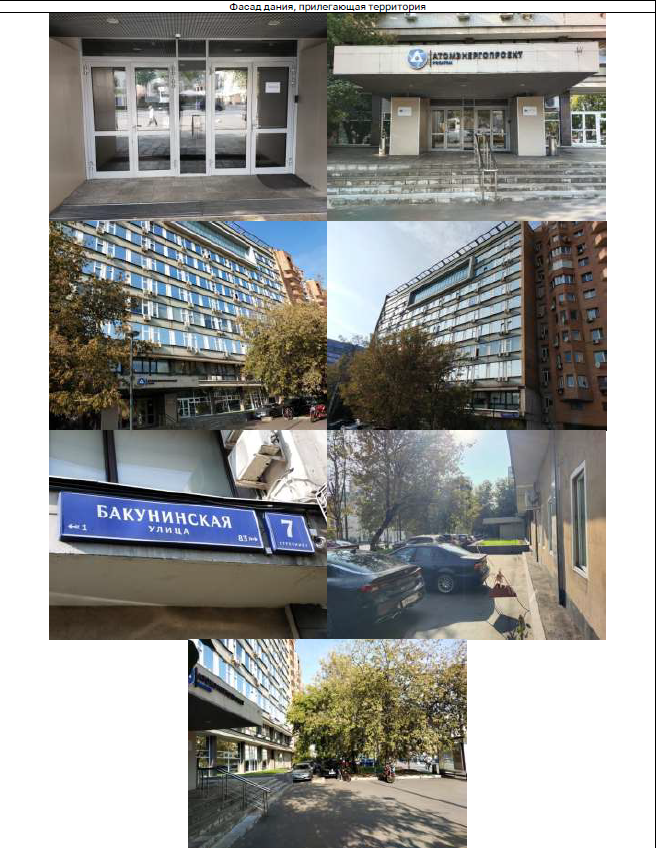 Помещение кухни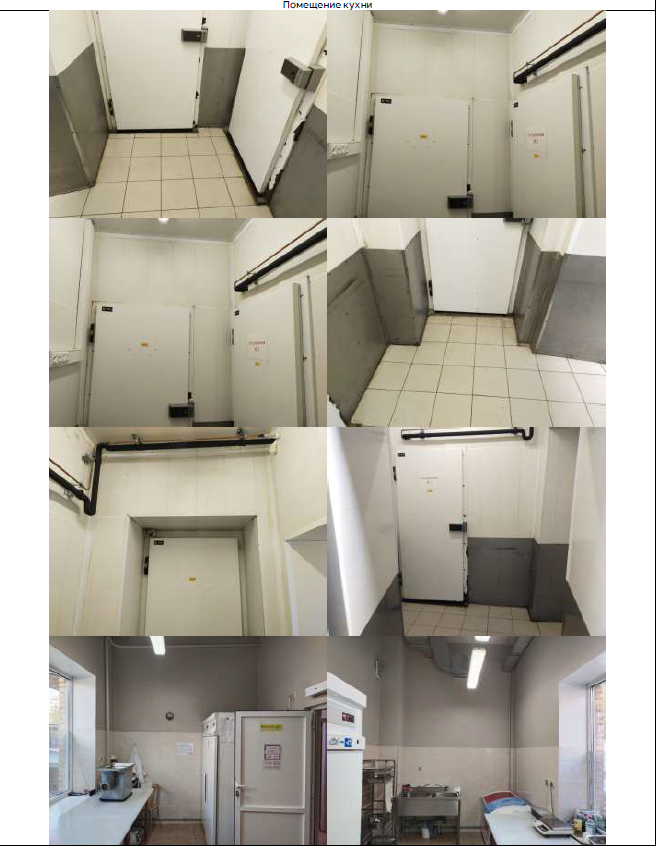 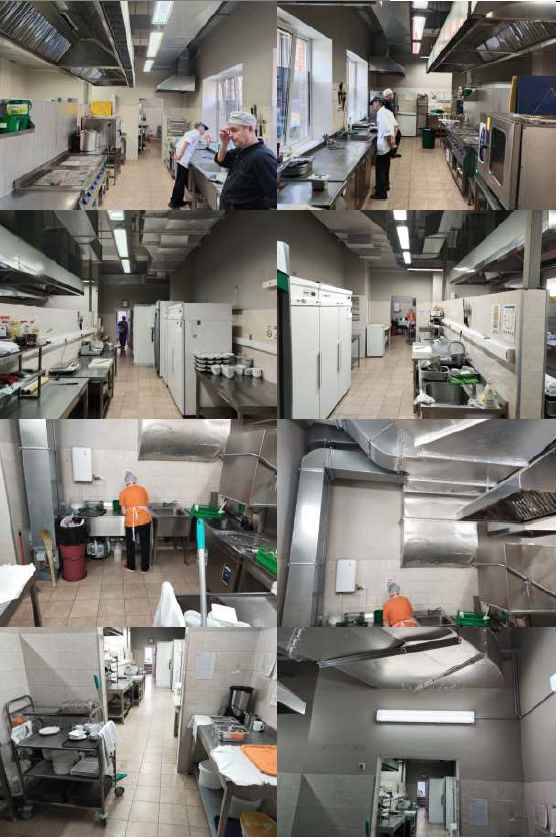 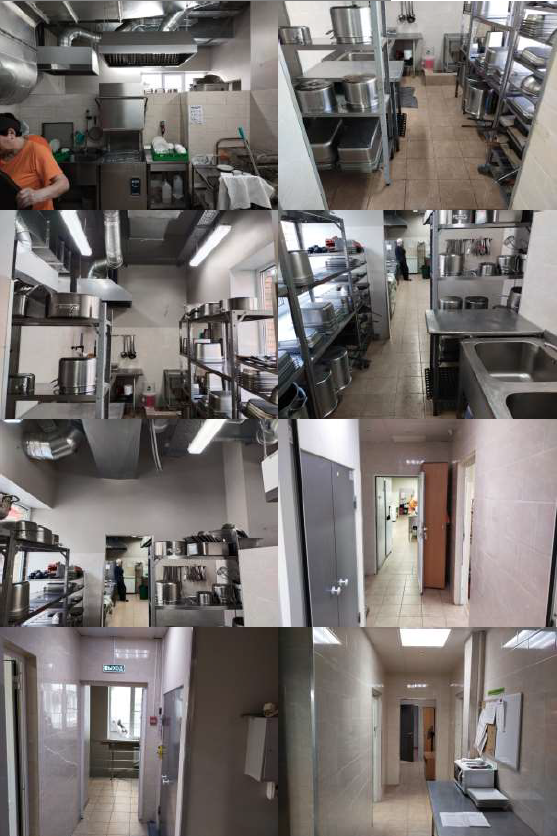 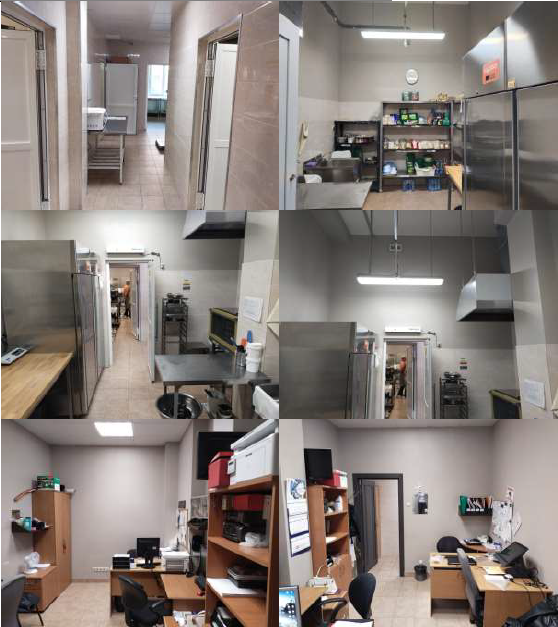 Помещение зала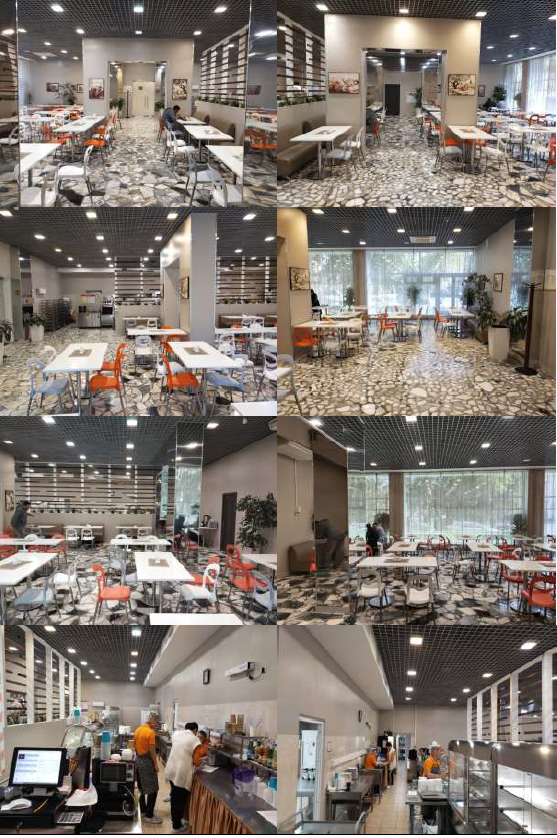 Оборудование:Столы охлаждаемые HIGOLD GNE 111_TN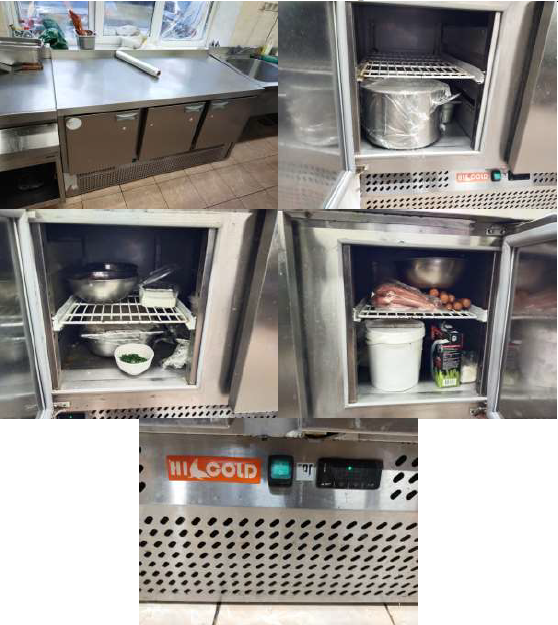 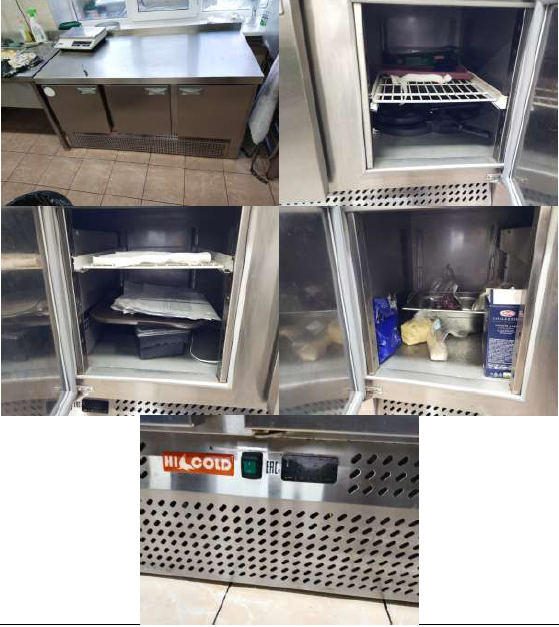 Камера холодильная ФЫЕКФ-5.7F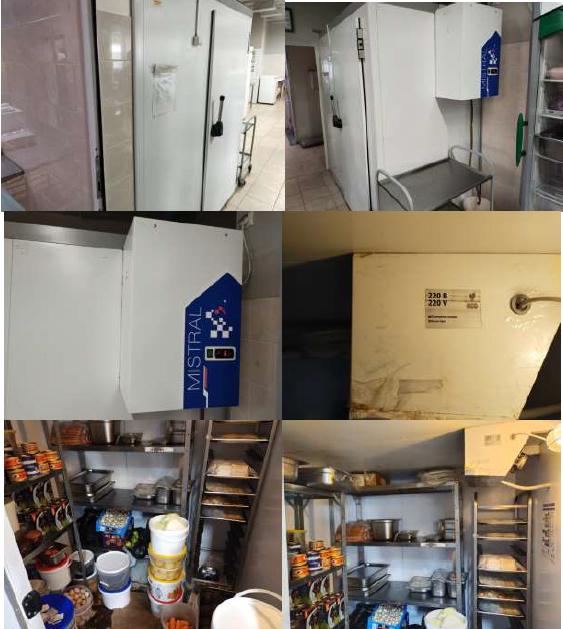 Машина купольная посудомоечная COMENDA LC700M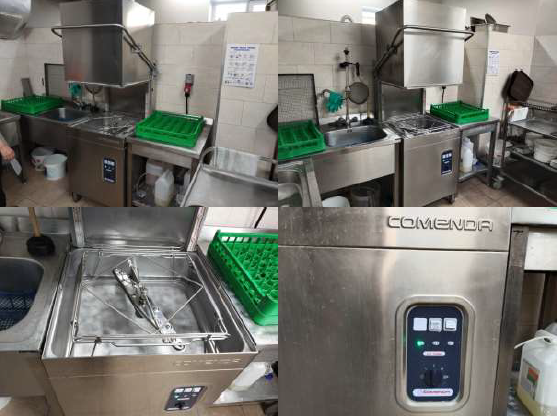 Моноблок ЛИДЕР AMS-107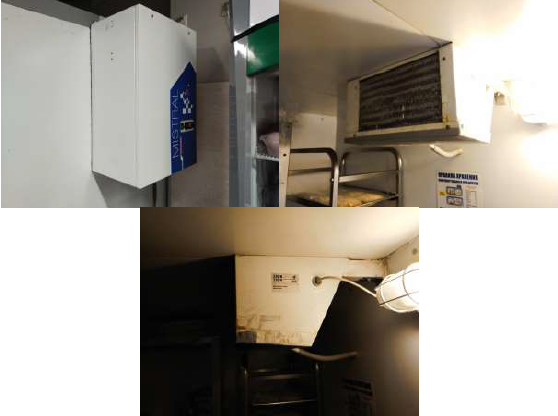 Пароконвектомат ПКА 6-1_1 ПМ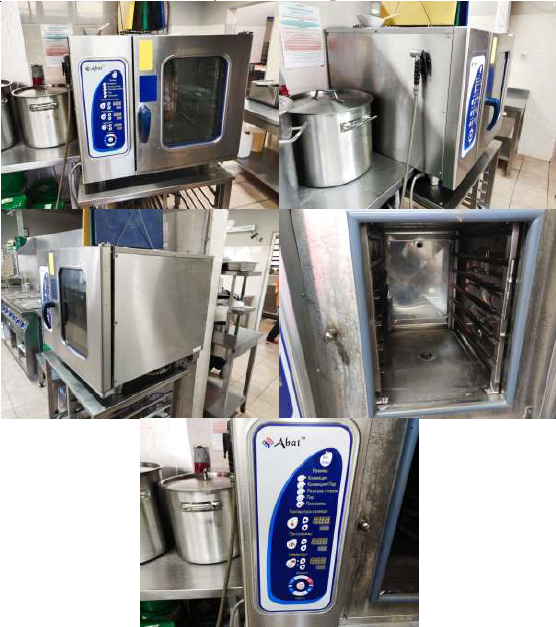 Пароконвектомат ПКА 10-1_1 ПМ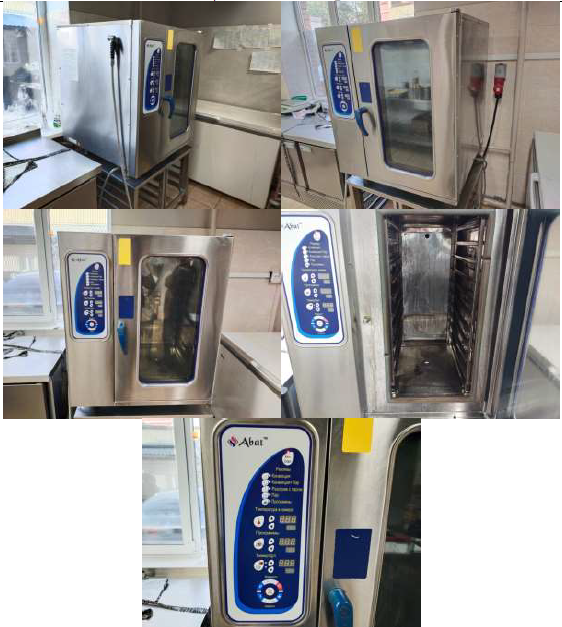 Сковорода опрокидывающаяся KOVINASTRO J EKP-T7_40SL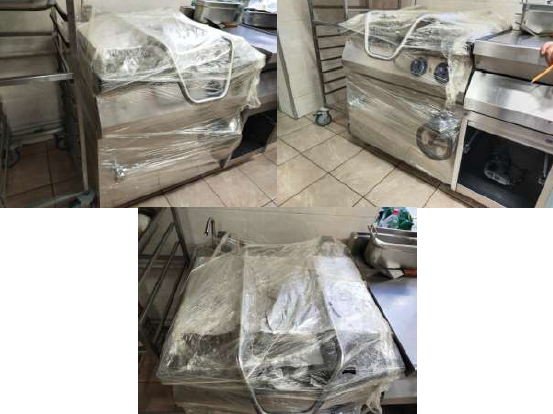 Холодильное оборудование (2 холодильных камеры)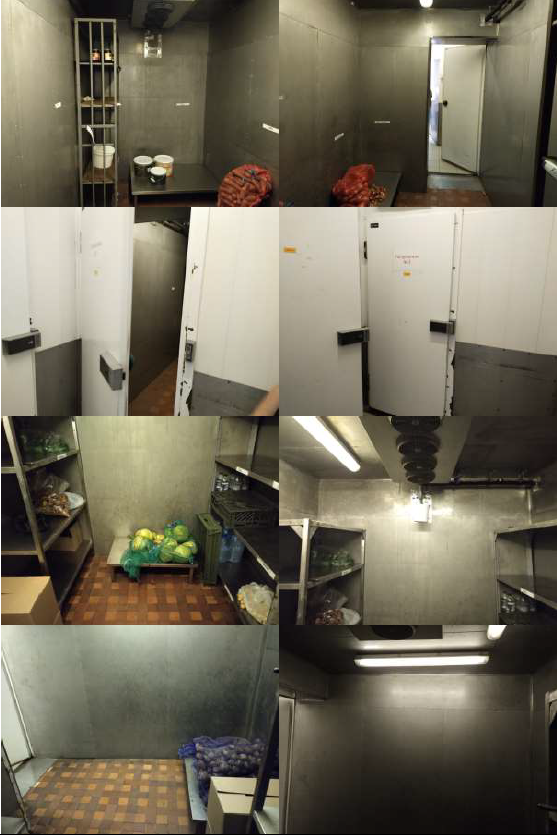 Шкаф морозильный POLAIR CB 107-S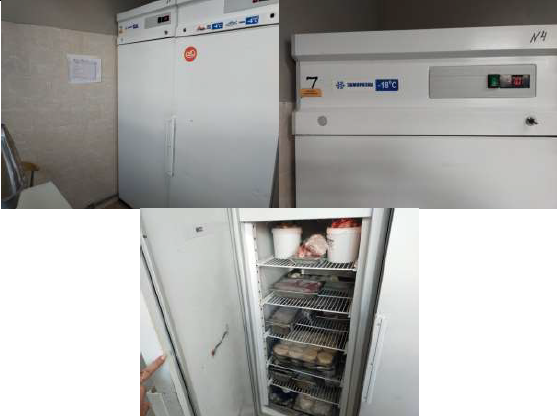 Шкаф морозильный POLAIR CB 114-S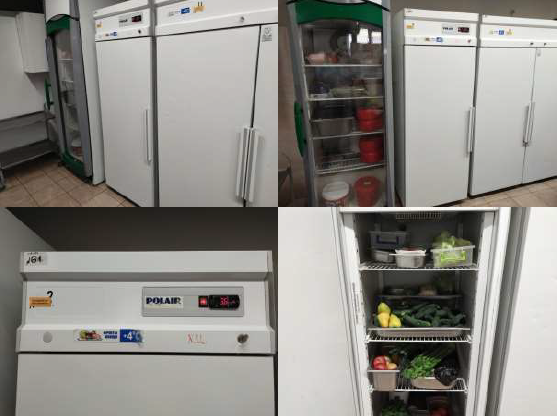 Шкаф холодильный GRAM A70_1NE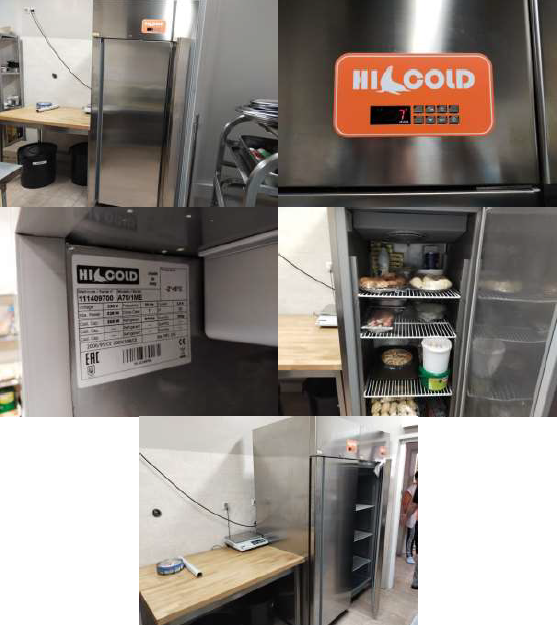 